PROGRAM ERASMUS+      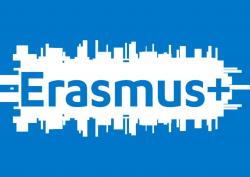 Międzynarodowa mobilność edukacyjna pracownikóww roku akademickim 2018/19W ramach działań Akcji 1 programu Erasmus+  mobilność edukacyjna w szkolnictwie wyższym możliwe jest finansowanie z funduszy Programu wyjazdów zagranicznych pracowników UMCS w celach prowadzenia zajęć lub w celach szkoleniowych. Informacje szczegółowe na stronach internetowych UMCS: zakładka Pracownik  Kształcenie i Obsługa studiów  Erasmus Plus  Międzynarodowa mobilność edukacyjna pracowników.W ramach działań Akcji 1 programu Erasmus+  mobilność edukacyjna w szkolnictwie wyższym możliwe jest finansowanie z funduszy Programu wyjazdów zagranicznych pracowników UMCS w celach prowadzenia zajęć lub w celach szkoleniowych.Wyjazdy pracowników uczelni w celach prowadzenia zajęćZ krótkich wyjazdów w celu prowadzenia zajęć dydaktycznych w zagranicznych uczelniach mogą korzystać nauczyciele akademiccy oraz specjaliści z przedsiębiorstw. Nauczyciele akademiccy mogą wyjeżdżać tylko do zagranicznych szkół wyższych, z którymi ich macierzyste uczelnie (wydziały) posiadają aktualnie obowiązujące umowy międzyinstytucjonalne programu Erasmus+ mobilność edukacyjna.  Podstawą kwalifikacji jest zatwierdzone przez instytucję wysyłającą i przyjmującą „Porozumienie dot. programu nauczania”. Zajęcia prowadzone przez wykładowców lub specjalistów z przedsiębiorstw powinny być stanowić integralną część aktualnego programu nauczania goszczącej uczelni.Wyjazdy pracowników uczelni w celach szkoleniowych Pracownicy szkół wyższych mogą również wyjeżdżać na krótkie okresy do instytucji zagranicznych, np. przedsiębiorstw, organizacji, instytucji edukacyjnych, w tym uczelni, w celu doskonalenia umiejętności i kwalifikacji potrzebnych w zakresie swojej pracy (udział w szkoleniu, seminarium, warsztatach z elementami szkolenia, itp.). Podstawą kwalifikacji jest zatwierdzone przez instytucję wysyłającą i przyjmującą „Porozumienie dot. programu szkolenia”.Warunki finansowe wyjazdówŚrodki z programu Erasmus+ są przeznaczone na dofinansowanie kosztów podróży i utrzymania za granicą. Kwota wsparcia indywidualnego zależy od długości pobytu oraz kraju docelowego. Pracownicy uczelni otrzymują środki na wyjazd ze swojej uczelni macierzystej, a pracownicy przedsiębiorstw - z uczelni zapraszającej.Zainteresowani pracownicy UMCS przygotowują (w języku zajęć dydaktycznych lub języku szkolenia, najlepiej w języku angielskim):nauczyciele akademiccy - „Porozumienie dot. programu nauczania” na uczelni zagranicznej, z którą odpowiedni wydział/instytut ma podpisaną umowę o wymianie w programie Erasmus+ ważną na dany rok akademicki (minimum 8 godz. zajęć),inni pracownicy UMCS - „Porozumienie dot. programu szkolenia” na uczelni zagranicznej lub w innej instytucji szkoleniowej w kraju uczestniczącym w programie Erasmus+.które jest jednocześnie wnioskiem o dofinansowanie wyjazdu z funduszy prog. Erasmus+ .W roku 2018/19 UMCS otrzymał środki na realizację 35 wyjazdów nauczycielskich i 11 wyjazdów szkoleniowych kadry administracyjnej. Z doświadczeń z lat ubiegłych wynika, że na UMCS finansowane będą wyjazdy nie dłuższe niż 2-5 dni roboczych, zaplanowane pomiędzy listopadem 2018 a końcem czerwca 2019 dla nauczycieli akademickich oraz do 30 września 2018 r. dla pozostałych pracowników.Prawidłowo wypełnione, uzgodnione i podpisane „Porozumienia” należy składać lub przesyłać pocztą do Biura Programu Erasmus w DS Grześ, ul. Langiewicza 24, pok. 12, 20-035 Lublin, tel. +815375218 do dnia 05 października 2018 r. Decyzje o przydzieleniu stypendium na wyjazd podejmuje Komisja Prorektora ds. Kształcenia w październiku br. 